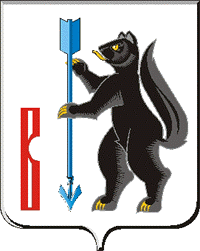 АДМИНИСТРАЦИЯГОРОДСКОГО ОКРУГА ВЕРХОТУРСКИЙП О С Т А Н О В Л Е Н И Еот 02.06.2021г. № 398г. ВерхотурьеО внесении изменений в Административный регламент предоставления государственной услуги «Предоставление отдельным категориям граждан компенсаций расходов на оплату жилого помещения и коммунальных услуг», утвержденный постановлением Администрации городского округа Верхотурский от 03.08.2020 № 543В соответствии с Федеральным законом от 06 октября 2003 года № 131-ФЗ «Об общих принципах организации местного самоуправления в Российской Федерации», Федеральным законом от 28 ноября 2018 года № 442-ФЗ «О внесении изменений в статьи 159 и 160 Жилищного кодекса Российской Федерации», руководствуясь Уставом муниципального образования, Администрации городского округа Верхотурский,ПОСТАНОВЛЯЮ:1.Внести в Административный регламент предоставления государственной услуги «Предоставление отдельным категориям граждан компенсации расходов на оплату жилого помещения и коммунальных услуг», утвержденный постановлением Администрации городского округа Верхотурский от 03.08.2020 № 543 следующие изменения:1) изложить подпункт 3 пункта 21 в новой редакции:«наличие подтвержденной вступившим в законную силу судебным актом непогашенной задолженности по отплате жилых помещений и коммунальных услуг, которая образовалась за период не более чем три последних года»;2) дополнить подпункт 4 пункта 18 абзацем следующего содержания:«сведения, подтверждающие отсутствие у заявителя подтвержденной вступившим в законную силу судебным актом непогашенной задолженности по оплате жилого помещения и коммунальных услуг, которая образовалась за период не более чем три последних года».2.Настоящее постановление вступает в силу с 1 июля 2021 года3.Опубликовать настоящее постановление в информационном бюллетене «Верхотурская неделя» и разместить на официальном сайте городского округа Верхотурский.4.Контроль исполнения настоящего постановления возложить на заместителя главы Администрации городского округа Верхотурский по социальным вопросам Бердникову Н.Ю.Глава городского округа Верхотурский 				                       А.Г. Лиханов